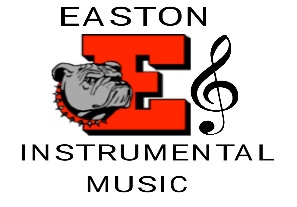 Easton Area High SchoolInstrumental Music AssociationDear Crafter/Vendor, 	The EAHS Instrumental Music Association will be holding its biannual craft show on Saturday, March 30, 2019.  We would like to take this opportunity to personally invite you to become a crafter/vendor at our Spring Craft Show. The show will be held from 9:00 am to 2:00 pm at the Easton Area High School cafeteria, 2601 William Penn Highway, Easton, PA 18045.  This will be an ideal opportunity to sell your unique items.  This event is an important fundraiser for the IMA and provides invaluable support for the instrumental students at the high school.  We hope you will assist in our fundraising efforts and participate in our Spring craft show.	As we have done in the past, our show is open to both crafters and vendors.  Please indicate on the application if you are a crafter or a vendor. Applications are available on our website www.eahsmusic.org. Please remember that the spots are first come, first serve. If we receive your application in March, we can not guarantee your usual spot location.	Should you have any questions, please feel free to contact Regina Gangemi at eahscraftshow@gmail.com or at (484-) 894-4729. Thank you again and we are looking forward to hearing from you!Sincerely,Regina GangemiIMA Chairperson, Craft ShowEASTON AREA HIGH SCHOOL:  INSTRUMENTAL MUSIC ASSOCIATION2601 WILLIAM PENN HIGHWAYEASTON, PA 18045Spring CRAFT SHOW INFORMATION SHEETSATURDAY, March 30, 20199:00 AM – 2:00 PM
Spaces are approximately 10 ft. frontage x 5 ft. deep.  This could vary slightly if your space is in the hallway.  The cost is $35.00 per space with out electric $38.00 with electric.YOU MUST BRING YOUR OWN TABLES AND CHAIRS. Applications are accepted on a first come, first serve basis. Please submit your payment early to avoid disappointment.Any special request on application is filled on a first-come/first serve basis and is NOT guaranteed.Check must accompany your application.  Please make check payable to “IMA”.  We do NOT mail confirmations.  Mail applications to:		IMA		c/o Regina Gangemi		PO Box 3535		Easton PA  18043We try to maintain some distance between crafters/vendors with the same or similar items.  However, because some sellers offer multiple types of items (for example, floral and wood items), it is not always possible to separate applicants as far apart as desired.   Please do not ask to set-up the night before the show or earlier than 7:00 AM on show day.The IMA reserves the right to not accept any crafter/vendor application.  NO REFUNDS will be given for cancellations after February, 15 2019.ON SHOW DAY:We will have volunteers to assist you with off-loading at 7:00 AM.  They will also be available at 2:00 PM to assist with packing items. You are not allowed to breakdown before 2:00 PM.PLEASE DO NOT ENTER THE BUILDING BEFORE 7:00 AM. Check-in time is 7:00-8:30 AM at the IMA tables in the hallway.  Upon arrival, please sign-in with us before you begin your set-up.  At that time, you will receive:Your space assignmentMenu/prices for our food court (please see application to indicate if you need a volunteer to bring lunch to your space).One coupon for a free hot drink and doughnut per purchased space.Your numbered display slip for our Treasure Hunt.  We encourage you to participate as this brings our patrons to all spaces in search of their matching number.  The Treasure Hunt also serves as a fundraiser for us to benefit all instrumental music students at EAHS. (See below)      4.  After unloading, please move your vehicle as far away from the building as is 	physically possible. This will allow customers to easily enter the building by 	having 	parking available close to the building.  After all, this is why you are at the show! ☺Q U E S T I O N S?  Email Regina Gangemi at eahscraftshow@gmail.com or call (484) 894-4729.  When calling, be sure to leave a clear message and I will get back to you as soon as possible.  Treasure Hunt Rules and ProceduresInstead of a regular raffle for donated craft items, we are holding a “Craft Treasure Hunt”. Please take a minute to read the instructions. When you check in a craft show official will ask if you wish to donate an item.  If so, take a “Treasure Hunt Prize” slip and place it on your display with the item you are donating.  Please be sure that the prize is suitably visible.The item must be easily visible to the customer without having to touch or move anything.When a customer has the ticket with the number matching the same one on your “Treasure Hunt Prize” slip, they may take the item.  Have the customer sign the “Treasure Hunt Prize” slip and give this to any volunteer.You may not assist the customer in locating the item or tell them the ticket number.  However, you may tell them if you have a prize or if it has already been won.Any prize not claimed by the end of the day remains the property of the crafter.Any substitution of the prize (such as for color or style) is entirely at the discretion of the crafter/vendor.A P P L I C A T I O NEASTON AREA HIGH SCHOOL:  INSTRUMENTAL MUSIC ASSOCIATIONSpring CRAFT SHOWSATURDAY, March 30, 20199:00 AM – 2:00 PMN A M E: _____________________________________________________Date_______________A D D R E S S: _______________________________________________________________C I T Y/S T A T E/Z I P: ________________________________________________________P H O N E:   _________________________________________________________________EMAIL:  _____________________________________________________________________Number of Spaces:  ____X  $35.00 without electric $38.00 w/eclectric__________ (TOTAL) Payable to:  IMABRIEF DESCRIPTION OF ITEMS TO BE SOLD (please include all items):Do you require electric at your space?		     			Y E S                             N OWill you need a volunteer to bring lunch from our cafe to your space?         Y E S                             N OWill you participate in the Treasure Hunt? 					Y E S			N OPlease circle one indicating your selling status:			 CRAFTER		     VENDORPlease specify if you have a space/location preference or have any physical restrictions:  Due to the increasing popularity of our show, and the physical limitations of the room layouts (electrical outlets), PREVIOUS SPACE ASSIGNMENTS ARE NOT GUARANTEED.  We will make EVERY effort possible to place you in your ‘same’ space --- but again, no space assignments are guaranteed.__________________________________________________________________________________________________________________________________________________________________________________________________________________Please mail your completed application and check payable to:	IMAATTN:  Regina Gangemi	PO Box 3535	Easton, PA  18043For IMA use: Check #_____________ Date recvd_______________ Entry number_______Space_______Instrumental Music Association                                                                 		     Non-Profitc/o Easton Area High School								     US PostagePO Box 3535										     PAIDEaston, PA 18043									     Easton, PA											     Permit #615